                                                                                                                                                                                                       О Т К Р Ы Т О Е    А К Ц И О Н Е Р Н О Е     О Б Щ Е С Т В О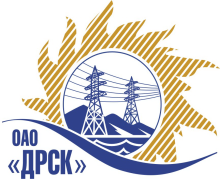 Открытое акционерное общество«Дальневосточная распределительная сетевая  компания»ПРОТОКОЛ ВЫБОРА ПОБЕДИТЕЛЯПРЕДМЕТ ЗАКУПКИ: право заключения Договора на выполнение работ: Закупка № 237 - Техническое обслуживание ИТСО объектов филиала "ЭС ЕАО"(РЭСов, системы автоматического пожаротушения в серверной, ПС "СК").Закупка проводится согласно ГКПЗ 2015г. года, раздела  9 «Прочие» № 237 на основании указания ОАО «ДРСК» от  20.11.2014 г. № 314.Плановая стоимость закупки:  843 542,42  руб. без НДС.       ПРИСУТСТВОВАЛИ: постоянно действующая Закупочная комиссия 2-го уровня.ВОПРОСЫ, ВЫНОСИМЫЕ НА РАССМОТРЕНИЕ ЗАКУПОЧНОЙ КОМИССИИ: О ранжировке предложений после проведения переторжки. Выбор победителя закупки.РАССМАТРИВАЕМЫЕ ДОКУМЕНТЫ:Протокол рассмотрения от   12.12.2014г. № 108/ПрУ-РПротокол переторжки от 15.12.2014 № 108/ПрУ-П.ВОПРОС 1 «О ранжировке предложений после проведения переторжки»ОТМЕТИЛИ:В соответствии с критериями и процедурами оценки, изложенными в документации о закупке, после проведения переторжки предлагается ранжировать предложения следующим образом:ВОПРОС 2 «Выбор победителя закупки»ОТМЕТИЛИ:          На основании вышеприведенной ранжировки предложений Участников закупки предлагается признать Победителем открытого запроса предложений на право заключения договора на выполнение работ: Закупка № 237 - Техническое обслуживание ИТСО объектов филиала "ЭС ЕАО"(РЭСов, системы автоматического пожаротушения в серверной, ПС "СК") Участника занявшего первое место ООО «Центр Безопасности» (679000, ЕАО, г. Биробиджан, ул. Постышева, 6, офис 7) Цена: 813 000,00 руб. без учета НДС (НДС не облагается). Начало выполнения работ: с момента заключения договора. Окончание выполнения работ: до 31.12.2015г. Условия финансирования: Расчет за выполненные работы производится путем перечисления денежных средств на расчетный счет «Подрядчика» или другими формами расчетов, не запрещенными действующим законодательством РФ, в течение 30 (тридцати) дней следующих за месяцем в котором выполнены работы, после подписания справки о стоимости выполненных работ КС-3. Предложение действительно до 31 декабря 2015г. РЕШИЛИ:Утвердить итоговую ранжировку предложений Участников после проведения переторжки.1 место: ООО «Центр Безопасности» г. Биробиджан;2 место: ООО «Оберег» г. Биробиджан;3 место: ООО «Орион» с. Калинино.2. Признать Победителем открытого запроса предложений на право заключения договора на выполнение работ:  Закупка № 237 - Техническое обслуживание ИТСО объектов филиала "ЭС ЕАО"(РЭСов, системы автоматическогоё1 пожаротушения в серверной, ПС "СК") Участника занявшего первое место ООО «Центр Безопасности» (679000, ЕАО, г. Биробиджан, ул. Постышева, 6, офис 7) Цена: 813 000,00 руб. без учета НДС (НДС не облагается). Начало выполнения работ: с момента заключения договора. Окончание выполнения работ: до 31.12.2015г. Условия финансирования: Расчет за выполненные работы производится путем перечисления денежных средств на расчетный счет «Подрядчика» или другими формами расчетов, не запрещенными действующим законодательством РФ, в течение 30 (тридцати) дней следующих за месяцем в котором выполнены работы, после подписания справки о стоимости выполненных работ КС-3. Предложение действительно до 31 декабря 2015гДАЛЬНЕВОСТОЧНАЯ РАСПРЕДЕЛИТЕЛЬНАЯ СЕТЕВАЯ КОМПАНИЯУл.Шевченко, 28,   г.Благовещенск,  675000,     РоссияТел: (4162) 397-359; Тел/факс (4162) 397-200, 397-436Телетайп    154147 «МАРС»;         E-mail: doc@drsk.ruОКПО 78900638,    ОГРН  1052800111308,   ИНН/КПП  2801108200/280150001№ 108/ПрУ-ВПг. Благовещенск                 .12.2014 г.Место в ранжировкеНаименование и адрес участникаЦена до переторжкиЦена и иные существенные условия после переторжки1 местоООО «Центр Безопасности» (679000, ЕАО, г. Биробиджан, ул. Постышева, 6, офис 7)Цена: 825 384,00 руб. без учета НДС (НДС не облагается).     Цена: 813 000,00 руб. без учета НДС (НДС не облагается).    Начало выполнения работ: с момента заключения договора.Окончание выполнения работ: до 31.12.2015г.Условия финансирования: Расчет за выполненные работы производится путем перечисления денежных средств на расчетный счет «Подрядчика» или другими формами расчетов, не запрещенными действующим законодательством РФ, в течение 30 (тридцати) дней следующих за месяцем в котором выполнены работы, после подписания справки о стоимости выполненных работ КС-3.Предложение действительно до 31 декабря 2015г.2 местоООО «Оберег» (679000, ЕАО, г. Биробиджан, ул. Миллера, дом. 8)Цена: 834 000,00 руб. без учета НДС (НДС не облагается).    Цена: 829 000,00 руб. без учета НДС (НДС не облагается).Начало выполнения работ: с момента заключения договора.Окончание выполнения работ: до 31.12.2015г.Условия финансирования: Расчет за выполненные работы производится путем перечисления денежных средств на расчетный счет «Подрядчика» или другими формами расчетов, не запрещенными действующим законодательством РФ, в течение 30 (тридцати) дней следующих за месяцем в котором выполнены работы, после подписания справки о стоимости выполненных работ КС-3.Предложение действительно до 31 декабря 2015г.3 местоООО «Орион» (679000, ЕАО, Ленинский район, с. Калинино, ул. Советская, дом 2)Цена: 840 996,00  руб. без учета НДС (НДС не облагается).    Цена: 840 996,00  руб. без учета НДС (НДС не облагается).Начало выполнения работ: с момента заключения договора.Окончание выполнения работ: до 31.12.2015г.Условия финансирования: Расчет за выполненные работы производится путем перечисления денежных средств на расчетный счет «Подрядчика» или другими формами расчетов, не запрещенными действующим законодательством РФ, в течение 30 (тридцати) дней следующих за месяцем в котором выполнены работы, после подписания справки о стоимости выполненных работ КС-3.Предложение действительно до 31 декабря 2015г